Με το παρόν, θα ήθελα να εκδηλώσω το ενδιαφέρον για συμμετοχή στο Εκπαιδευτικό Σεμινάριο  που διοργανώνεται στο πλαίσιο της Δράσης “Diversity Up” (Πακέτο Εργασίας 8)  της Πράξης ‘ΑΓΗΣΙΛΑΟΣ’  από την Εθνική Συνομοσπονδία Ατόμων με Αναπηρία (Ε.Σ.Α.μεΑ.), υπό την Αιγίδα της Περιφερειακής Διεύθυνσης Πρωτοβάθμιας & Δευτεροβάθμιας Εκπαίδευσης Πελοποννήσου.Το Εκπαιδευτικό Σεμινάριο θα υλοποιηθεί την Τρίτη 8 Νοεμβρίου 2022 και ώρες 08:30 π.μ. έως 13:30 μ.μ. στο                      4ο  Γυμνάσιο Τρίπολης (Αντιγόνης 28 - Όπισθεν Δ.Α.Κ., Τρίπολη, 221 31). Κατά την διάρκεια του σεμιναρίου, θα υπάρχει coffee break. Σε περίπτωση που υπάρχουν ειδικές διατροφικές ανάγκες ή αλλεργίες (Διαβητική διατροφή, gluten free κλπ) παρακαλούμε διευκρινίστε:…………………………………………………………………………………………………………Μετά τη λήξη του Εκπαιδευτικού Σεμιναρίου, θα δοθούν βεβαιώσεις παρακολούθησης. Το Εκπαιδευτικό Σεμινάριο θα μεταδοθεί με  live streaming στην ιστοσελίδα: www.diversityup.gr .Δηλώνω ότι επιθυμώ διερμηνεία στην Ελληνική Νοηματική Γλώσσα: ΝΑΙ / ΌΧΙΥπογραφή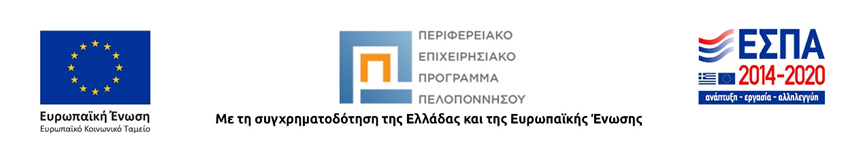 Στο πλαίσιο της Πράξης:                                                                                                      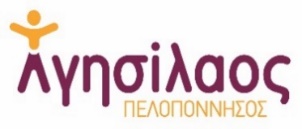 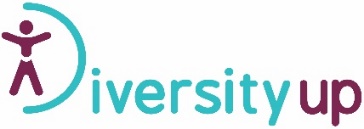 Υπό την Αιγίδα: 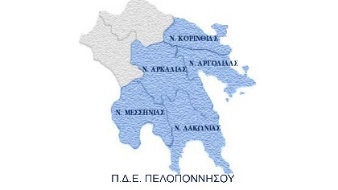 Αίτηση ΣυμμετοχήςΕκπαιδευτικό Σεμινάριο «Προωθώντας τη Δικαιωματική Προσέγγιση της Αναπηρίας στην Εκπαιδευτική και Μαθητική Κοινότητα»Αίτηση ΣυμμετοχήςΕκπαιδευτικό Σεμινάριο «Προωθώντας τη Δικαιωματική Προσέγγιση της Αναπηρίας στην Εκπαιδευτική και Μαθητική Κοινότητα»Αίτηση ΣυμμετοχήςΕκπαιδευτικό Σεμινάριο «Προωθώντας τη Δικαιωματική Προσέγγιση της Αναπηρίας στην Εκπαιδευτική και Μαθητική Κοινότητα»Ονοματεπώνυμο ΙδιότηταΣχολική Μονάδα Περιφερειακή Ενότητα Τηλέφωνο Επικοινωνίας Email 